Overflowing Commitment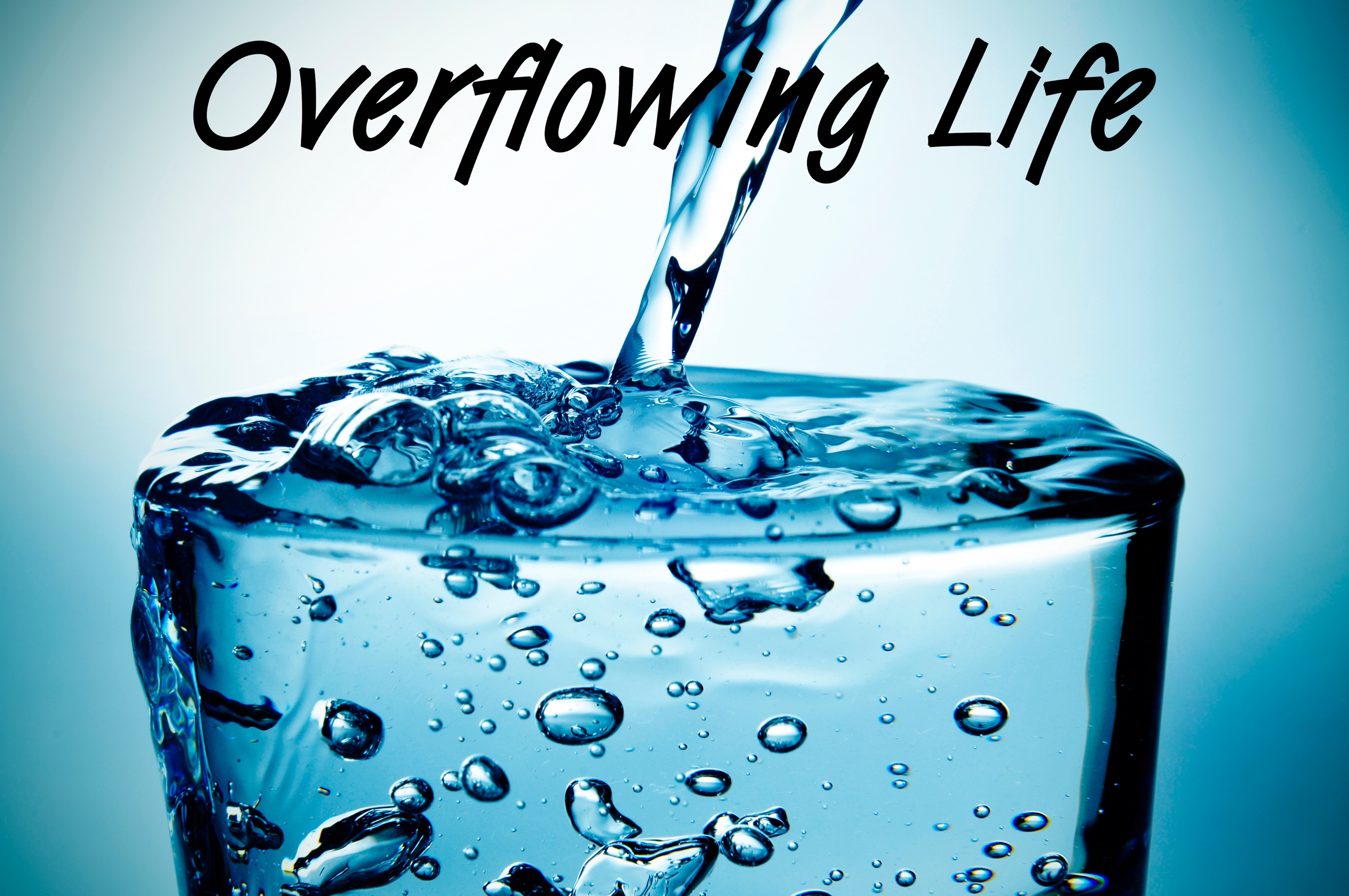 Overflowing Life, part two2 Thessalonians 2:17-20The depth of ______________ that you experience in life is directly connected to the depth of the ___________________ you’re willing to make to the people around you.“But, brothers and sisters, when we were orphaned by being separated from you for a short time (in person, not in thought), out of our intense longing we made every effort to see you.” 1 Thessalonians 2:17 (NIV)In our culture, we measure relationships more by _____________ than by _________________.Sometimes proof of commitment is just ____________  _____.“For we wanted to come to you—certainly I, Paul, did, again and again—but Satan blocked our way.” 1 Thessalonians 2:18 (NIV)When you’re not sharing that common _____________ with other _______________, that’s when you’re most __________________.“For what is our hope, our joy, or the crown in which we will glory in the presence of our Lord Jesus when he comes? Is it not you? 20 Indeed, you are our glory and joy.”1 Thessalonians 2:19-20 (NIV)